Procurement for Visual Impaired People 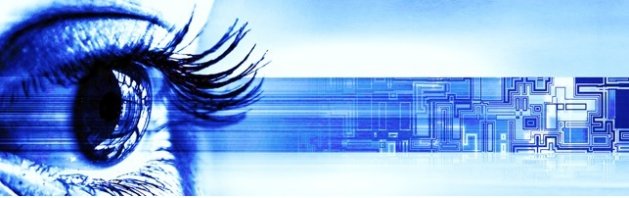 23 Novembre 2016, Trieste ITALYLa domanda pubblica di innovazione per rispondere ai bisogni dei territori: il progetto PRO4VIP Innovation procurement for visually impaired people (http://www.pro4vip.eu/).23 Novembre 2016 13.30 – 18.30SEDE: Centro Congressi Stazione Marittima - Sala OceaniaMolo Bersaglieri 3 - 34124 TRIESTE IThttp://www.triesteterminal.it/stazione-marittima/13.30	Arrivo e registrazione dei partecipantiWelcome Coffee14.00	Saluti delle autoritàVincenzo Zoccano – Presidente della Consulta regionale delle associazioni delle persone disabili e delle loro famiglie e membro del Consiglio dell’Unione italiana ciechi.Loredana Panariti – Assessore Regionale al lavoro, formazione, istruzione, pari opportunità, politiche giovanili, ricerca e università14.15 - 14.30	Opportunità, Benefici e Sfide legate al riconoscimento della Regione Friuli Venezia Giulia quale Reference Site nel contesto della rete EIP on AHA (European Innovation Partnership on Active and Healthy Ageing): come l’innovazione può essere d’aiuto per trasformare il cambiamento demografico in un’opportunità per creare crescita e nuovi posti di lavoro all’interno della Silver Economy.Bruno Olivera-Alves - Policy Advisor, European Commission Directorate General Communications Networks, Content and Technology (DG CONNECT) 14.30 - 15.45 Progetto PRO4VIP: Risultati e prossime attivitàModeratore: Giuliana Vitiello Professore associato presso l’Università di SalernoTemi e RelatoriRisultati del progetto PRO4VIP, Vincenzo Alberto Vella (Agencia de Qualitat i Avaluació Sanitàries de Catalunya - AQuAS)Cosa desiderano le persone ipovedenti: bisogni comuni emersi dai questionari somministrati agli utenti e dai focus group realizzati in Europa, Elena Weber (Istituto Rittmeyer per i ciechi ), Romain Ferretti, Barbara Krejči Piry (European Blind Union EBU low vision network)Di cosa hanno bisogno i medici: il contributo del progetto PRO4VIP nell’orientare la ricerca e lo sviluppo di nuove soluzioni nelle procedure e trattamenti clinici rivolti agli ipovedenti e ciechi – Dr. Marc Biarnés (Macula Foundation Barcelona)Come può essere d’aiuto il progetto PRO4VIP nel definire i nuovi requisiti funzionali delle tecnologie per gli ipovedenti Jean Patrick Mathieu (Agencia de Qualitat i Avaluació Sanitàries de Catalunya - AQuAS)Lo stato dell’arte delle tecnologie per la disabilità visiva: i principali esiti dell’analisi delle tecnologie e del dialogo con il mercato, Elena Banci (AREA Science Park)15.45 - 16.00 Questions&Answers16.00 - 16.30	Lectio magistralis “Modernizzare il settore pubblico e promuovere la crescita economica attraverso l’Appalto Pre commerciale ed Innovativo” Sara Bedin Esperto indipendente in tema PCP e PPI16.30 - 17.45 Tavola Rotonda come supportare l’innovazione degli appalti a livello regionale e nazionaleModeratore: Stephen Taylor Direttore Servizio Marketing, Comunicazione e Sviluppo Mercato Area Science Park TriesteIntervengono:	Hubert Perfler – Presidente dell’Istituto Rittmeyer per i ciechiRappresentanti delle PMI Mario Pezzetta – Presidente A.N.C.I. FVGVincenzo Zoccano – Funzionario esperto Area Servizi Assistenza Primaria della Direzione Centrale salute, integrazione socio sanitaria politiche sociali e famiglia della Regione Friuli Venezia GiuliaStefano Borella – Esperto in tema di appalti della Direzione Centrale salute, integrazione socio sanitaria politiche sociali e famiglia della Regione Friuli Venezia GiuliaGlenda Zanolla – Responsabile della pianificazione dei pubblici appalti della Centrale unica di committenza della Regione Friuli Venezia Giulia Anna Maria Maniago – Direttore Struttura Complessa Provveditorato centralizzato di EGAS Ente per la gestione integrata dei servizi condivisi17.45		Questions&Answers18.00		ConclusioniPRO4VIP è co-finanziato dall’Unione Europea - Programma HORIZON2020Lingua di Lavoro: Inglese / Working Language: EnglishL’ingresso in sala è gratuito fino ad esaurimento dei posti disponibiliRegistrazioni online fino al 22/11/2016 sul sito http://eventi.regione.fvg.it/eventi/ È garantita la trasmissione in web streaming dell'evento, che sarà aperta a tutti gli utenti dopo la registrazione online  sul sito http://eventi.regione.fvg.it/eventi/ A coloro che si registrano verrà reso disponibile un link per l'accesso alla sessione web streamingPER INFORMAZIONIFrancesca Saffi | cr.orientamento@regione.fvg.itElena Canciani | elena.canciani@regione.fvg.it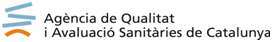 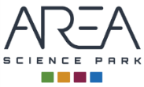 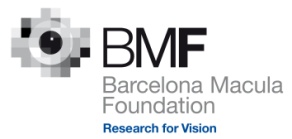 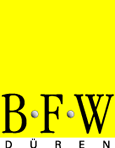 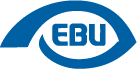 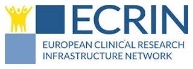 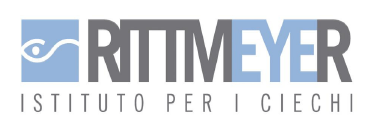 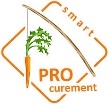 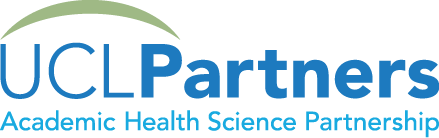 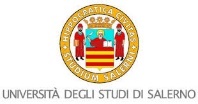 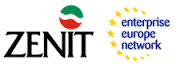 